Mr. Schmitt						              Okanagan Mission Secondary – Science Dept.Life Sciences 11: Course Outline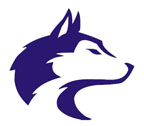 Email:  wes.schmitt@sd23.bc.caWebsite:  http://schmittbio11.weebly.comWelcome to Life Sciences 11! This is a course that can be fun and interesting, which will expand your mind and heighten your awareness of the world around you. In this course we will be examining various aspects of the living organisms around us – from gymnosperms to streptococci to nematodes! Get ready to take an exciting journey into the intricacies of your environment! Please see my website to view notes, assignments and homework as well as an overview for the year. 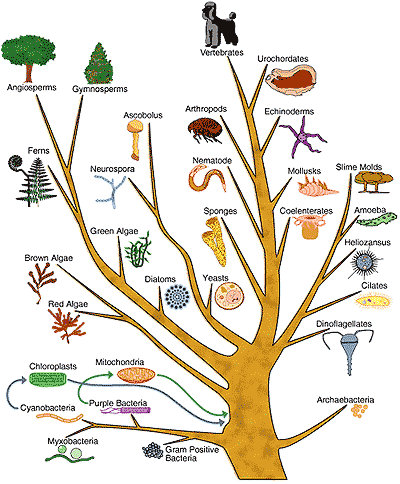 Evaluation	There are approximately 6 major tests for this course, which come really quickly during the quarter system. If you miss one of these tests YOU are responsible to make it up. YOU must contact me and we will set up an appropriate time. 	I do not allow students to re-take quizzes; however, I will omit the quiz mark if the student proves to me that they understand the material in the unit/chapter test. Students can re-do major assignments if I have granted prior approval.  Mark Distribution: Term Mark:    	80% Final Exam: 	20%FINAL mark	100% Term Mark:75% = Tests and Quizzes        +   25% = Labs and Assignments	100% Final Exam	There will be a final exam worth 20% of you mark at the end of the course which will include the 5 major units that we will be covering: (1) Cells & Cell Processes (and Scientific Method), (2) Adaptation & Evolution, (3) Microbiology, (4) Plant Biology, (5) Animal Biology. It is possible to omit previous test marks if students demonstrate sufficient evidence of improvement on the final exam. There will be ample time to study for the final exam if we, as a class, can get through the material in an efficient timeline.MaterialsThree ring binderLined and blank paperPencils, ruler, eraserWhiteboard markersColoured pens and pencilsFlashcards (recommended)Classroom Expectations:Based on mutual respect.Being respectful of your fellow classmates and teacher goes a long way in ensuring that this will be a productive and enjoyable class. Please listen when others are talking and raise your hand to provide answers and ask questions.Criticism should focus on the ideas not the person.Use class time effectively. Behavior in the classroom should reflect a serious and responsible attitude where the student strives to reach their full potential. Time given to work on assignments in class must be used effectively. Socializing and inappropriate behavior will not be tolerated.Respect the classroom by removing all garbage and recyclables.Safety – based on mutual respect.Sanitize your hands as you come in the classroomWear your mask in class. Wearing a mask protects OTHERS in the room, not only you. Your mask covers both your nose and mouth. Sanitize lab equipment, whiteboard markers or other shared materials when you are finished with themShow up to class prepared and on time – Homework done, binder, textbook, pencils etcFood and drinks should be saved for break time.Cell phones are not permitted during class time unless requested by the teacher.Strategies for Success	Life Sciences 11 is a content driven course that requires you to spend time learning the material.  Show up on time + Work hard while you are here + Review at home = Success.Class SyllabusCourse Outcomes: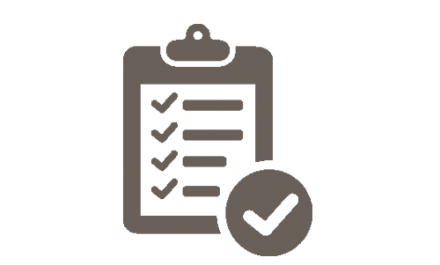 Please use the following as a checklist at the end of each unit before you write the test. Cells and Cell Processes (and Scientific Method)1.   	Compare prokaryotic vs eukaryotic cells2.	Identify the roles of each organelle in the cell3. 	Explain how a protein is made4.	Explain how and why mitosis and meiosis occur5.	Explain diffusion and osmosis and the conditions for the movement of water6.	Compare the four different classes of biological moleculesAdaptation and Evolution:1.   	Describe the basic structure of DNA2.	Identify the roles of DNA in evolution3.	Explain the role of sexual reproduction in variation and evolution4.	Describe the process of natural selection5.	Suggest conditions under which allelic frequencies of a population could change, including genetic drift, differential migration, mutation, and natural selection6.	Differentiate among and give examples of convergence, divergence and speciation7.	Compare and contrast the gradual change model with the punctuated equilibrium model of evolution8.	Identify the role of extinction in evolutionMicrobiology (Viruses)9.	Describe the basic structure of a virus10.	Evaluate the evidence used to classify viruses as living or non-living 11.	Compare and contrast the lytic and lysogenic cycles12.	Describe the body’s basic lines of defense against a viral attack13.	Give examples of ways to reduce the chance of contracting a viral disease14.	Define and give examples of viral specificity15.	Evaluate the effects of virulence on human health Microbiology (Domain Archaebacteria and Eubacteria)16.	Describe the basic structure of a prokaryotic cell17.	Examine members of the Kingdom Monera and describe characteristics that unify them18.	Use examples to illustrate moneran diversity with respect to the following: form, distribution, motility, ecological role, nutrition and human disease19.	Differentiate among fermentation, aerobic respiration and photosynthesis in monerans20.	Contrast the ways in which bacterial decomposers and parasites obtain their food21.	Demonstrate the correct use of a compound microscope22.	Evaluate the effectiveness of various antibiotics and antiseptics on bacterial cultures23.	Explain processes by which bacteria adapt to become resistant to antibiotics24.	Give examples of the beneficial roles of bacteriaPlant Biology (Green Algae, Mosses and Ferns)25.	Examine green algae, mosses and ferns and describe characteristics that unify them26.	Demonstrate the correct use of the dissection microscope27.	Explain the benefits of alternation of generations28.	Use examples of unicellular, colonial and multicellular green algae to illustrate their diversity29.	Describe the ecological roles of green algae, mosses and ferns30.	Describe the role of mosses as pioneer plants31.	Compare and contrast how ferns and mosses have adapted to a land environmentPlant Biology (Gymnosperms)32.	Describe the characteristics that unify gymnosperms33.	Explain how gymnosperms are adapted for survival in a land environment with respect to the following: alternation of generations, needles, seeds, pollen and vascular tissue34.	Explain the role of meristems in primary and secondary stem growth 35.	Evaluate the economic and ecological importance of gymnospermsPlant Biology (Angiosperms)36.	Examine angiosperms and describe characteristics that unify them 37.	Examine members of the Phylum Porifera and Phylum Cnidaria and describe characteristics that unify them 38.	Compare and contrast the ways in which angiosperms and gymnosperms have adapted to a land environment39.	Use specimens to differentiate between monocots and dicotsAnimal Biology (Porifera, Cnidaria)40.	Explain the process of filter feeding in a sponge41.	Demonstrate knowledge of the ecological roles of sponges and cnidarians42.	Compare and contrast polyp and medusa with respect to structure, general function and motility43.	Suggest the advantages of a motile form in the life cycle of a cnidarian44.	Explain the evolutionary significance of multicellular (cnidarian) versus colonial (poriferan) life formsAnimal Biology (Platyhelminthes, Nematoda, Annelida)45.	Explain members of the Phylum Platyhelminthes, Phylum Nematoda and Phylum Annelida and describe characteristics that unify each46.	Demonstrate safe and correct dissection techniques47.	Contrast the structural features of platyhelminths, nematodes and annelids48.	Examine and explain physical changes that were necessary for flatworm to become parasitic49.	Demonstrate knowledge of the ecological roles of the platyhelminths, nematodes and annelids50.	Evaluate the characteristics of a successful parasite51.	Compare platyhelminths, nematodes and annelids with respect to evolutionary changes52.	Demonstrate knowledge of human disorders that are caused by nonsegmented nematodesAnimal Biology (Mollusca, Echinodermata)53.	 Examine members of the Phylum Mollusca and Phylum Echinodermata and describe characteristics that unify them54.	Compare and contrast members of two or more classes of molluscs55.	Demonstrate a knowledge of the adaptations of molluscs and echinoderms56.	Demonstrate a knowledge of the diverse ecological roles of molluscs and echinodermsAnimal Biology (Arthropoda)57.	Examine members of the Phylum Arthropoda and describe characteristics that unify them58.	Contrast members of two or more classes of arthropods59.	Demonstrate a knowledge of the adaptations of arthropods to a terrestrial environment60.	Demonstrate an appreciation of the diverse ecological and economic importance of arthropodsAnimal Biology (Chordata - Subphylum Vertebrata)61.	Examine members of vertebrates and describe characteristics that unify them62.	Contrast members of two or more classes of vertebrate63.	Contrast the structure and function of the exoskeleton to the endoskeleton64.	Demonstrate knowledge of the diverse ecological role of vertebratesA 	= 86% - 100%	B 	= 73% - 85.9%	C+ 	= 67% - 72.9%C	= 60% - 66.9%C -         = 50% - 59.9%I	= Below 49.9%Class TopicReading (pages)Intro, Scientific Method, Characteristics of LifeCh. 1 – 1, 2, 3Chemicals of Life, CellsCh. 2 – 3Evolution: HistoryCh. 17 – 2; 15 – 1Evolution: Lamarck and DarwinCh. 15 – 2, 3Evolution: Natural SelectionCh. 15 – 3Evolution: SpeciationCh. 16 – 3Evolution: Evidence of EvolutionCh. 16 – 1Evolution: Evidence ContinuedCh. 17 – 1Evolution: Human EvolutionCh. 32 – 3Evolution: Origin of LifeCh. 17 – 2, 3, 4Taxonomy and VirusesCh. 18; Ch. 19 – 2,3Domain Archabacteria and EubacteriaCh. 19 – 1Plants: Algae and BryophytesCh. 20 – 3,4; Ch. 22 - 2Plants: Ferns and ConifersCh. 22 – 3,4; 24Plants: AngiospermsCh. 22 – 5; Ch. 23Phylum Porifera and CnidariaCh. 26Phylum PlatyhelminthesCh. 27 – 1Phylum NematodaCh. 27 – 2Phylum AnnelidaCh. 27 – 3Phylum MolluscaCh. 27 – 4Phylum ArthropodaCh. 28 – 1, 2, 3Phylum EchinodermataCh. 28 – 4Lower Vertebrates and FishCh. 30 -1, 2Amphibians and Reptiles	Ch. 30 – 3; Ch. 31 - 1Birds and MammalsCh. 31 – 2; Ch.  32 – 1, 2FINAL EXAM